APUSH Unit 6Civil War & ReconstructionAPUSH 5.2 – APUSH 5.3
VUS.7a – VUS.7f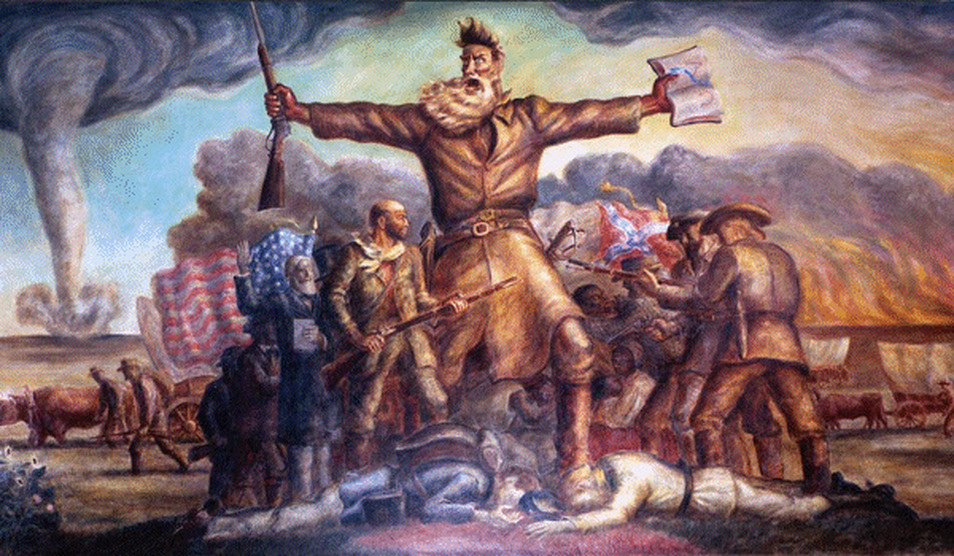 Debating Slavery & Secession						Mounting sectional tensions and a failure of political will led to the Civil War.  Lincoln’s election on a free soil platform in the election of 1860 led various Southern leaders to conclude that their states must secede from the Union.Missouri Compromise (of 1820)Balance of power in congressTariffsNational bankAbolition movementExpansion of slaveryFugitive slavesSouthern arguments in defense of slaveryCompromise of 1850Harriet Beecher StoweUncle Tom’s CabinFree Soil Party“Bleeding Kansas”Republican PartyDred Scott v. Sanford, 1857James BuchananLincoln-Douglas Debates, 1858John Brown’s raid at Harpers Ferry, 1859Southern militia systemElection of 1860NationalismUnionismSectionalismStates’ rights10th AmendmentConfederationCollection of “sovereign states”SecessionRebellion/insurrectionSouth Carolina Declaration of Causes, 1860U.S.A./Union/North/Yankees/ FederalsAbraham LincolnAndrew JohnsonC.S.A./Confederacy/South/ Rebels/“Secesh”Jefferson DavisAlexander StephensWest VirginiaBorder StatesCrittenden CompromiseLincoln’s First Inaugural AddressAttack on Fort Sumter, 1861Lincoln’s call for federal troopsTurning Points of the Civil War					Although Confederate leadership showed initiative and daring early in the war, the Union ultimately succeeded due to improved military leadership, more effective strategies, key victories, greater resources, and the wartime destruction of the South’s environment and infrastructure.The secession of Southern states triggered a long and costly war that concluded with Northern victory and resulted in the restoration of the Union and emancipation of the slaves.The North’s greater manpower and industrial resources, its leadership, and the decision for emancipation eventually led to the Union military victory over the Confederacy in the devastating Civil War.Lincoln’s decision to issue the Emancipation Proclamation changed the purpose of the war, enabling many African Americans to fight in the Union Army, and helping prevent the Confederacy from gaining full diplomatic support from European powers.The Civil War put constitutional government to its most important test as the debate over the power of the federal government versus states’ rights reached a climax. The survival of the United States as one nation was at risk, and the nation’s ability to bring to reality the ideals of liberty, equality, and justice depended on the outcome of the war.Lincoln’s Gettysburg Address said the United States was one nation, not a federation of independent states. For Lincoln, the Civil War was about preserving the Union as a nation “of the people, by the people, and for the people.”Lincoln believed the Civil War was fought to fulfill the promise of the Declaration of Independence and was a “Second American Revolution.” He described a different vision for the United States from the one that had prevailed from the beginning of the Republic to the Civil War.Anaconda PlanWar of attritionMinié ball & repeating rifleFirst Battle of Bull Run/Manassas, 1861Stonewall JacksonRobert E. LeeGeorge McClellanPeninsula Campaign, 1862David FarragutIroncladsMonitor & MerrimackBattle of Hampton Roads, 1862Battle of Antietam, 1862Emancipation ProclamationUlysses S. GrantSiege of Vicksburg, 1863Battle of Gettysburg, 1863Gettysburg Address, 1863“Four score and seven years ago…”Declaration of Independence’s claim that “all men are created equal”“Last full measure of devotion”“New birth of freedom”“Government of the people, by the people, for the people”Proclamation of ThanksgivingPeace DemocratsGeorge McClellan“Copperheads”Clement VallandinghamWilliam Tecumseh ShermanSherman’s March, 1864“Scorched earth” & “total war”War DemocratsNational Union PartyElection of 1864Richmond-Petersburg Campaign, 1864-1865Appomattox Courthouse, 1865The “Lost Cause”Assassination of Abraham LincolnJohn Wilkes BoothWalt Whitman“O Captain, My Captain”Civil War Diplomacy & The Homefront			Both the Union and the Confederacy mobilized their economies and societies to wage the war even while facing considerable home front opposition.European powers dashed any hopes of a Confederate victory by declining to militarily intervene in the Civil War.With southern Democrats absent from Congress during the Civil War, the Union passed landmark legislation encouraging industrial growth and westward expansion.The Civil War resulted in expanded authority for the executive branch and the federal governmentThe war caused social and political unrest in the north and utter devastation in the south.For the common soldier, warfare was brutal and camp life was lonely and boring. Many soldiers returned home wounded or disabled.On the home front, women were required to assume nontraditional roles.Enslaved African Americans seized the opportunity presented by the approach of Union troops to achieve freedom.Impact of DiplomacyCotton diplomacyUnion blockadeWilliam H. SewardTrent AffairCSS AlabamaLaird ramsMaximilianDominion of CanadaEmancipation of the serfsEmancipation ProclamationAustralian & Egyptian cotton“King Corn”/“King Wheat” vs. “King Cotton”Union Wartime LegislationMorrill Tariff Act, 1861ProtectionismIndustrializationHomestead Act, 1862Free SoilismMorrill Land Grant Act, 1862Higher educationPacific Railway Act, 1863Transcontinental railroadNational Bank Acts, 1863-1864Greenbacks13th AmendmentEmancipationLincoln’s War MeasuresMartial law“Supervised” electionsSuspension of habeas corpusEmancipation ProclamationEx Parte Milligan, 1866Impact on Soldiers & SocietyFrederick DouglassEmancipation ProclamationFugitive slaves & “contraband”54th MassachusettsHand-to-hand combatWar diaries & lettersBoredom, terror, isolation and lonelinessAmputations, prosthetics & disabilitiesElmira & Andersonville PrisonsDeath by disease and infectionDraft (conscription) in North & SouthHiring of substitutesNew York City draft riotsIndustrial RevolutionNorthern agricultural boomWomen in the war industryWar profiteeringU.S. Sanitary CommissionWomen nursesWalt WhitmanDestruction of southern society (Sherman’s March, Atlanta, Richmond, etc.)Runaway inflation in the southSouthern “bread riots”Confederate Home Guard“Five Civilized Tribes”Reconstruction Begins								The Civil War and Reconstruction altered power relationships between the states and the federal government and among the executive, legislative, and judicial branches, ending slavery and the notion of a divisible union, but leaving unresolved questions of relative power and largely unchanged social and economic patterns.After the Civil War, both Robert E. Lee and Ulysses S. Grant urged reconciliation between the North and the South.  Frederick Douglass became the leading spokesman for African Americans in the nation.Efforts by radical and moderate Republicans to reconstruct the defeated South changed the balance of power between Congress and the presidency and yielded some short-term successes, reuniting the union, opening up political opportunities and other leadership roles to former slaves, and temporarily rearranging the relationships between white and black people in the South.The constitutional changes of the Reconstruction period embodied a Northern idea of American identity and national purpose and led to conflicts over new definitions of citizenship, particularly regarding the rights of African Americans, women, and other minorities.The women’s rights movement was both emboldened and divided over the 14th and 15th Amendments to the Constitution.The Union victory in the Civil War and the contested Reconstruction of the South settled the issues of slavery and secession, but left unresolved many questions about the power of the federal government and citizenship rights.The war and Reconstruction resulted in Southern resentment toward the North and Southern African Americans, and ultimately political, economic, and social control of the South returned to whites.The economic and political gains of former slaves proved to be temporary.  Although slavery ended, African-Americans did not achieve full equality during the next 100 years.National supremacy“Indivisible” unionWartime ReconstructionRestoration of states to the unionNew state constitutions“Lincoln governments”Lincoln’s Second Inaugural Address“With malice toward none, with charity for all”“Bind up the nation’s wounds”National reconciliationRobert E. LeeWashington College (Washington & Lee University)Lincoln’s Reconstruction Plan13th AmendmentAbolition of slaveryWade-Davis BillPocket VetoFreedman’s BureauCarpetbaggersAssassination of LincolnJohn Wilkes BoothAndrew JohnsonPardonsBlack CodesJohnson’s vetoesFreedman’s Bureau BillCivil Rights ActTenure of Office ActCongressional (Radical) ReconstructionRadical RepublicansThaddeus StevensCharles SumnerJohnson Impeachment TrialMilitary Reconstruction Act14th AmendmentCitizenshipEqual protection clausePrivileges & immunities clauseElection of 1868“Waving the bloody shirt”Ulysses S. GrantModerate Republicans“40 Acres and a Mule”SharecroppingTenant farming15th AmendmentUniversal male suffrageWomen’s suffrage movementScalawagsFusionistsHiram RevelsBlanche K. BruceHistorically black colleges & universities (HBCUs)Frederick DouglassAmbassador to HaitiReconstruction Fails								Radical Republicans’ efforts to change southern racial attitudes and culture and establish a base for their party in the South ultimately failed, due both to determined southern resistance and to the North’s waning resolve.The 13th Amendment abolished slavery, bringing about the war’s most dramatic social and economic change, but the exploitative and soil-intensive sharecropping system endured for several generations.Although citizenship, equal protection of the laws, and voting rights were granted to African Americans in the 14th and 15th Amendments, these rights were progressively stripped away through segregation, violence, Supreme Court decisions, and local political tactics.The Civil War Amendments established judicial principles that were stalled for many decades but eventually became the basis for court decisions upholding civil rights.PardonsBlack Codes14th Amendment“Waving the bloody shirt”“40 Acres and a Mule”SharecroppingTenant farming15th AmendmentGrandfather ClauseLiteracy testPoll taxKu Klux KlanUlysses S. GrantCredit Mobilier ScandalWhisky Ring ScandalPanic of 1873Slaughterhouse Cases, 1873Privileges & immunities clauseThomas Nast cartoonsStates’ rightsHome ruleRedemptionElection of 1876Rutherford B. HayesSamuel TildenCompromise of 1877Removal of federal troopsCabinet appointmentsSouthern Pacific railroadSolid South“The North won the war; the South won the peace”The “Lost Cause”Southern resentment of the northPlessy v. Ferguson, 1896SegregationJim CrowUnit Review: Essential Questions					What were the causes of the Civil War?Why did Southern states secede? Did any state have a right to leave the Union? Was Lincoln right to use military force to keep the Union intact?What were the major military and political turning points of the Civil War and what were their consequences?How did the Emancipation Proclamation and the Gettysburg Address frame the significance of the Civil War?What was the war’s impact on the home front?In what ways did African Americans shape the course and consequences of the Civil War & Reconstruction?How did race relations in the South change after Reconstruction, and what was the African American response?What were the postwar contributions of Ulysses S. Grant, Robert E. Lee, and Frederick Douglass?Evaluate the following statement: "The North won the war; the South won the peace."